Landjugend Steiermark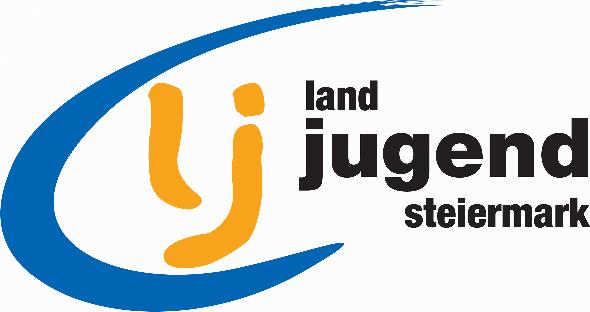 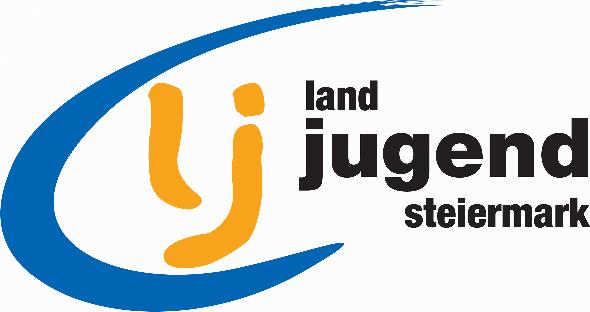 Ekkehard-Hauer-Straße 33, 8052 GrazTel.: 0316 / 8050 – 7150Fax: 0316 / 8050 – 7154 www.stmklandjugend.atlandjugend@lk-stmk.at Landeseisschiessen Anmeldeliste02. Februar 2019, Frohnleiten (Bezirk Graz Umgebung)Anmeldeschluss: Mittwoch, 23. Jänner 2019LJ Bezirk: ___________________________________________________________Mannschaft 1:Mannschaft 2:Mannschaft 3:EventuelleZusatzmannschaft:Teammitglied 1Teammitglied 2Teammitglied 3Teammitglied 4Ersatzteammitglied